VICTORIAN KYOKUSHIN/SHINKYOKUSHIN KATA TOURNAMENT entry form                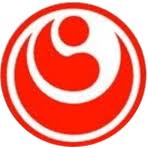 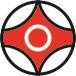 Sunday 17th. March – Start time 10.00 am sharp.VENUE: St. Andrews Catholic Primary School, 110 Greaves St. North Werribee 3030Spectators: All Day Pass:	$40.00 family/$15.00 General Admission / Children U12 $10.00 Doors open at 8.30am Competitor and Officials Meeting at 9.30amPERSONAL DETAILSCompetitor Entry Fee: $ 30.00EFT- WKO Victoria- BSB 803136 Acc. No.000635 to be paid by Instructor.Entry Form Deadline: All entry forms & money must be received by your Instructor by 16 Feb. 2024.Return  Dojo Entry Summary form   Email: tamashii@bigpond.com.au Latest 23 Feb. 2024.Please note – female dress code white T shirt under Dogi.DeclarationI, whose signature appears on this entry form in consideration and as a condition of my acceptance of my entry in this tournament herby waive all and any claim, right or cause of action which I might otherwise have for /or arising out of loss or injury, damage or loss of any description whatsoever which I may suffer or sustain in the course of or as a consequence upon my entry or participation in this tournament. This waiver, release and discharge shall be and operate separately in favour of all persons, corporations and bodies involved or otherwise in promoting or staging this event and the servants and agents, representatives and offices of them. The committee reserves the right to reject any entry, which, in its sole judgement will be determined to be detrimental to the tournament. I will abide by the rules of the Kyokushin/Shinkyokushin Tournament. I also agree to abide by the rules and regulations of the WKO Anti-Doping Rules (a copy of this policy can be found at: http://www.wko.or.jp/ Anti-Doping Rules tab.By signing this form, I agree to the above terms and conditions.For applicants under 18:I am a guardian for the applicant, who is under the age of 18, and have read and agree to the terms and conditions. Signed……………………………………………………..U/18 by parent        Date …………… Kata Divisions. 1. Each division will have a standard set of Kata2. The tournament organizer will determine what kata are performed based on the number of competitors and how many rounds are required.3. Competition entry forms will state the kata for each division and the actual kata to be performed will be posted at the tournament by the organizer. 4. Kata will be performed in ascending order according to the grading syllabus.5. Divisions will combine male and female competitors.6. First Round 2 Competitors up at the same time,Novice DivisionNovice Under 15years – White Belt to 7th Kyu.Novice 15yeras and older – White Belt to 7th KyuTaikyokou ichi, Taikyokou san, Sokugi ichi, Pinan Ichi, Pinan Ni. Intermediate DivisionIntermediate Under 15years – 6th Kyu to 3rd KyuIntermediate 15years and older – 6th Kyu to 3rd KyuPinan Ni, Pinan San, Yantsu, Tsuki no Kata. Pinan YonOpen DivisionOpen Under 15years – 2nd Kyu and overOpen 15years and older – 2nd Kyu and over. Gekisai Dai, Gekisai Sho, Seienchin, Seipai, Kanku. Please Circle.Novice                           U/15                   Over 15Intermediate                 U/15                  Over 15Open                              U/15                   Over 15Full NameAddressPost CodeHome PhoneWork PhoneAgeRankHeight        cmWeight           kgDojo NameStyleInstructorYears TrainingEmail Add.Titles Held